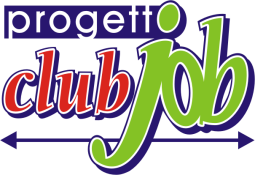 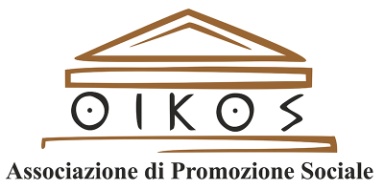 SCHEDA D’ISCRIZIONEÈ POSSIBILE ISCRIVERSI SOLTANTO COMPILANDO IL SEGUENTE MODULO IN TUTTE LE SUE PARTI, FIRMATO MANUALMENTE DA UN GENITORE O CHI NE FA NE VECI. IL MODULO COMPILATO E FIRMATO PUÒ ESSERE CONSEGNATO A MANO IN VIA DELLE CORNACCHIE, SAN VITO DAL LUNEDÌ AL VENERDÌ DALLE ORE 09,00 ALLE ORE 13,00 O INVIATO PER MAIL ALL’INDIRIZZO CLUBJOB@ASSOCIAZIONEOIKOS.IT.Data _________________ Nome (figlio/a)_______________________________Cognome (figlio/a)_________________________________Data di nascita   __________________     Luogo di nascita  _____________________________Comune di residenza    ________________________________________________Indirizzo   __________________________________________________________    C.F. ___________________________________________________________________   Tel.  di un familiare rintracciabile o di chi ne fa le veci___________________________________________________________________E-mail __________________________________________Nome completo dell’Istituto_____________________________________________________Classe e sezione ______________________________________________________________LABORATORIFALEGNAMERIACorso intensivo sulle costruzioni in legno; Scrivanie; Sedie; MobilettiMartedì dalle ore 15:00 alle ore 17:30Via delle Cornacchie, 1103, San Vito, LuccaCOMPUTER DESIGNERSAllestimento di blog personale; Instagram; GraficaMartedì dalle ore 15:00 alle ore 17:30Via delle Cornacchie, 1103, San Vito, LuccaNOME (padre o madre)_____________________________________________________________COGNOME (padre o madre)_________________________________________________________"I dati sia di natura comune che sensibile riguardanti Vostro figlio verranno comunicati ad OIKOS che li tratterà in conformità a quanto stabilito dal codice in materia di trattamento dei Dati Personali (D.Lgs 196/2003).
OIKOS si impegna a mantenere il più stretto riserbo per quanto riguarda i dati suddetti utilizzandoli solo per i motivi e secondo le modalità necessarie per espletare il servizio richiesto".Data_________________          FIRMA DEL GENITORE ( o chi ne fa le veci)___________________________________________Il/la sottoscritto/a  __________________________________________________________Nato a ________________________________    il ____________________  Residente a ______________________  in Via __________________________    n._____In qualità di genitore (o tutore esercente la potestà del minore)dell’allievo _______________________________________Nato a ________________________________    il ____________________  frequentante  la classe __________________      della scuola_________________________Con la firma del presente modulo autorizza l’associazione OIKOS, responsabile del progetto CLUB JOB,  ad utilizzare immagini e/o registrazioni audio video per la realizzazione di filmati nell’ambito della propria attività istituzionale, escludendo qualsiasi forma di commercializzazione.La presente autorizzazione varrà fino al compimento del 18° anno d’età del minore, salvo revoca scritta."I dati sia di natura comune che sensibile riguardanti Vostro figlio verranno comunicati ad OIKOS che li tratterà in conformità a quanto stabilito dal codice in materia di trattamento dei Dati Personali (D.Lgs 196/2003).
OIKOS si impegna a mantenere il più stretto riserbo per quanto riguarda i dati suddetti utilizzandoli solo per i motivi e secondo le modalità necessarie per espletare il servizio richiesto"Data                                                                                         Firma del Genitore ( o chi ne fa le veci)_______________________                                                _________________________________